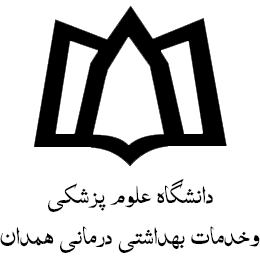 جلسه دفاع از پایان نامه سرکار خانم / جناب آقای..................................به راهنمایی استاد ارجمند سرکار خانم دکتر/ جناب آقای دکتر............................ عنوان پایان نامه :تاریخ دفاع:ساعت :محل: سالن آمفی تئاتر دانشکده داروسازی